This T-shirt brand is Bershka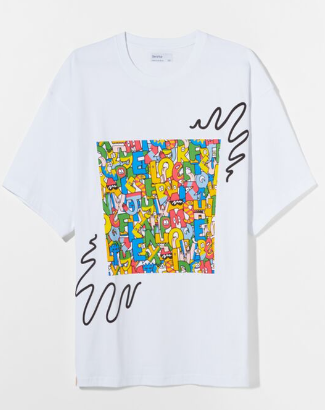 It's made in Turkey which is a developing country. I was probably produced in a factory,without complying with the minimum working conditions and polluting. The minimum wage in Turkey is 525 euros and the week is usually 50 hoursThe T-shirt is transported by a truck which pollutes a lot. I paid around 20€ for it.I was surprised about the laboral conditions in which workers do their job, and the hours they have to work for just a minimum wage (which is very low). I usually by twice a year more or less, in summer and winter, or when I need something.I donate it or pass it on to my relatives, but it usually lasts a long time since I share a lot of clothes with my sister since we have the same size and similar tastes. I think that people should reuse the old clothes as a pijama or rag. O maybe giving it to an other person before throwing it away. 